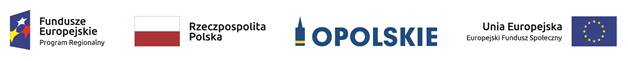 WYKAZ KANDYDATÓW NA EKSPERTÓW W RAMACH DZIAŁANIA 8.3 WSPARCIE PODMIOTÓW EKONOMII SPOŁECZNEJ W RAMACH REGIONALNEGO PROGRAMU OPERACYJNEGO WOJEWÓDZTWA OPOLSKIEGO NA LATA 2014-2020Źródło: Opracowanie własne na podstawie danych uzyskanych od kandydatów na ekspertówLp.Imię i nazwisko kandydataAdres poczty elektronicznej1231Bąk Monika Agnieszkakontakt_monika@wp.pl2Bileńki-Świterska Anna Patrycjabilenki@interia.pl/bilenki@o2.pl3Derski Marekmarrek4@interia.pl4Gabrych Andrzejbranic@vp.pl5Idryjan Karolina Martak.ziolkowska83@gmail.com6Kwatek SylwiaSylwia21340@wp.pl7Miela Joanna Mariajmiela@poczta.onet.pl8Niemotko Katarzynakatarzyna.niemotko.ekspert@gmail.com9Oleksiak Dariuszd_oleksiak@o2.pl10Proć Arturartur.proc@wp.pl11 Tworuszka Joannajtworuszka@gmail.com12Wiankowski Rafał Wojciechrwiankowski@op.pl13Ziomek-Burzawa Irenairenaburzawa@onet.pl